Commit to Successful Habits Message (PEBB)How to useShare the message below to promote the Commit to Successful Habits activity, which runs from May 11 to July 3, 2020.The message is ready to use as is or you can edit to make it work for your organization. If needed, finish by adding your contact information, logo, and more.Tip: Highlight the value of worksite wellness by getting leadership to send the message. Doing this completes tasks 1.3 and 5.4 of our SmartHealth Worksite Wellness Roadmap to earn our Zo8 Award.MESSAGE BELOWEmail Subject: Commit to successful habits with SmartHealth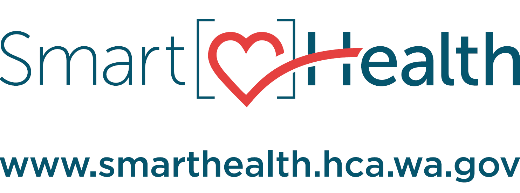 Join the SmartHealth Commit to Successful Habits activity today. Successful people aren't afraid to adapt, change or learn new habits of success from others. Learning skills of success from others, and adopting those skills into your routine, can be a great way to build success in your own life. Make time for youSmartHealth makes it easier to add healthy activities into your busy schedule. Whether you are trying something new or adding to what you already do, it has something from everyone. You could also qualify for both a $125 wellness incentive and a $25 Amazon.com gift card each year!New for 2020Even if you waived PEBB medical benefits, you can now use SmartHealth! Although you are not eligible to qualify for the $125 or the gift card, you can join in on the fun and support your journey toward living well. Learn more about SmartHealth for details.Be well,The SmartHealth TeamSupporting you on your journey toward living wellMESSAGE END